Design your own school! 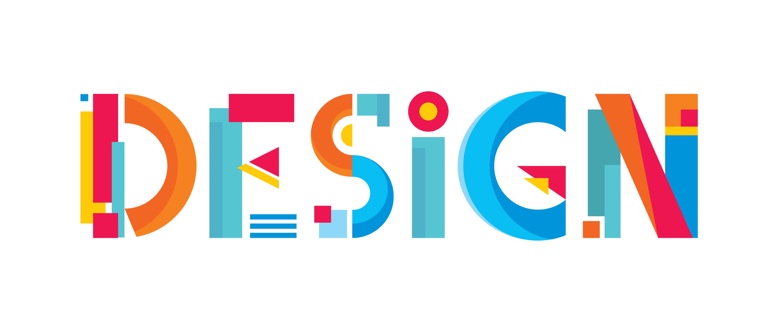 Your job is to create a learning environment that helps YOU as an individual, and ALL students achieve their potential and to be ready for life in adult society. Requirements:You can work solo, or in a group of up to 3 peoplePlease use your time wisely (we won’t be spending too long on this)You must design a physical space / labelled map of the learning environmentYou need to explain the choices you made in design. You can do this directly on your map/diagram, or you could include a written summary of your choicesA list of what students need to do to graduateThings to consider (please address all of these)Classrooms: are there any? If so, how do they look?Timetables and Scheduling: when are people in school? How does it look?Courses:  what are people learning? How are they learning it?Location: where is the learning environment?Size: how many people attend? Teachers: what is their role or job?How will this school make students good citizens and good people?Please feel free to add anything you think is importantSUGGESTION: DO A DRAFT/SKETCH BEFORE STARTING ANY SORT OF FINAL PRODUCT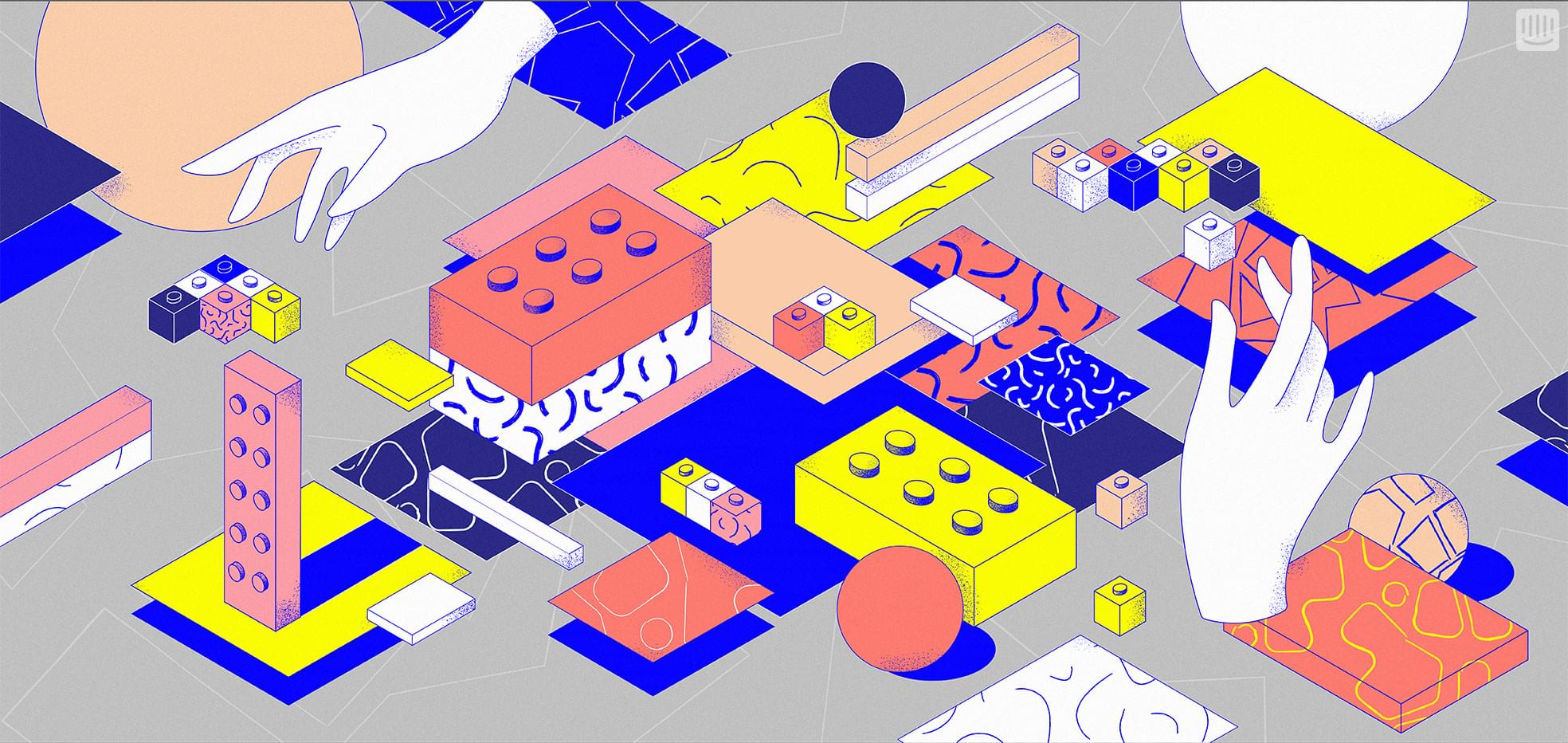 